The Lord’s                                                                                Prayer             As our Saviour taught us, so we pray,    We pray the Lord’s Prayer                                                               in its contemporary form.Breaking of                                                                        the BreadWe break the bread of life,                                                                                                                                      and that life is the light of the world.                                                                                                                 God here among us,                                                                                                                                              light in the midst of us,                                                                                                                                       bring us to light and life,                                                                                                                                          in the body of Christ.  Invitation                                                                                   to CommunionChrist is the true bread which came                                                                                                                                   down from heaven.Lord, give us this bread always.The president receives Holy Communion                                                               in both kinds and invites those present and                                                        at home to make a spiritual communion.A hymn or song is played. Prayer after                                                             CommunionSilence is kept.Let us pray.The president prays the Post                                               Communion Prayer.Notices and                                                                                                           Banns of MarriageThe Blessingand Dismissal Christ our Lord,to whom kings bowed down in worship                                 and offered gifts,reveal to you his gloryand pour upon you the riches of his grace;and the blessing …        Go in peace. Proclaim the Word made flesh.                         Glory, thanks and praise to God. AmenA hymn is sung as Holy Communion                                                is administered. *********Holy Communion will be administered in one kind as you leave to those who wish to receive. Please leave church following the direction arrows and please sanitise your hands as you leave.Please take this sheet home with you.Material for this service is taken from Common Worship: Services and Prayers                                                            for the Church of England Published by Church House Publishing,London                                                    Copyright The Archbishops’ Council, 2000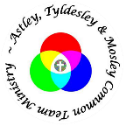 Team Eucharist                                                                                        for Sunday                                                                            3 January 2021St Stephen’s, AstleyEpiphany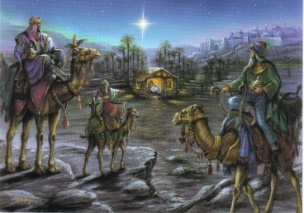 GatheringWe meet in the name of the Father,                                                  the Son and the Holy Spirit. Amen.A welcome is given and the                                                             service is introducedLord Jesus Christ, your birth at                                    Bethlehem draws us to kneel                                                                                  in wonder at heaven touching earth:                                                                                                                         accept our heartfelt praise as we worship you,                                                                                                our Saviour and our eternal God. Amen A hymn or song is played.ConfessionThe president invites us to say sorry to God.   The grace of God has dawned                                                     upon the worldthrough our Saviour Jesus Christ,who sacrificed himself for us to purify                                        a people as his own. Let us confess our sins.Lord, have mercy.    Lord, have mercy.Christ, have mercy. Christ, have mercy.Lord, have mercy.    Lord, have mercy.We are assured of God’s forgiveness.CollectThe president prays the Collect of the day.                   Let us pray.     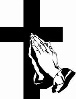 Ministry of                                                                                        the WordWe hear readings from both the Old Testament                               and the New Testament.At the end of the readings.For the word of the Lord. Thanks be to God.A hymn or song is played.Reading of                                                                                             the GospelPlease standAlleluia, alleluia.Christ was revealed in flesh, proclaimed                                      among the nations and believed                                                 in throughout the world.Alleluia.Hear the Gospel of our Lord Jesus Christ                                 according to Matthew.                                                                Glory to you, O Lord.Matthew 2 vv 1-12                                                                                         The Visit of the Magi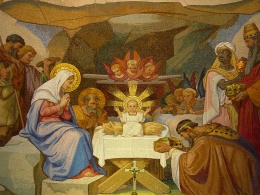 This is the Gospel of the LordPraise to you, O Christ.AddressA minister shares with us.Affirmation of Faith Please stand.Let us declare our faith in God,                                                         Father, Son                                                                                                  and Holy Spirit. We believe in God the Father                                                         from whom every family in heaven                                         and on earth is named. We believe in God the Son,                                                       who lives in our hearts through faith,                                       and fills us with his love. We believe in God the Holy Spirit,                                                 who strengthens us with power from on high. We believe in one God;                                                        Father, Son and Holy Spirit.                                                     Amen.Prayers of                                                                           IntercessionAt the end.Merciful Father,                                                                         accept these prayers for                                                          the sake of your Son,                                                                        our Saviour Jesus Christ. Amen.The PeaceWe remain seatedThe president introduces the peace.The peace of the Lord be always with you.And also with you.We remain seated.Ministry of                                                                            the SacramentLord, accept your people’s gifts,not gold, frankincense or myrrh,but hearts and voices raised in praiseof Jesus Christ, our light and our salvation.The Lord is here.His Spirit is with us.Lift up your hearts.We lift them to the Lord.Let us give thanks to the Lord our God.It is right to give thanks and praise.The president praises God for his wonderful acts.Holy, holy, holy Lord, God of power and might,                heaven and earth are full of your glory.                               Hosanna in the highest. Blessed is he who comes                     in the name of the Lord. Hosanna in the highest.The president remembers Jesus’                                                    actions at the Last Support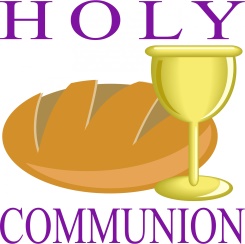 Jesus Christ is Lord:                                                                                                                                           Lord, by your cross and resurrection
you have set us free.
You are the Saviour of the world.The president prays for the empowering                                            of the Holy Spirit.